Załącznik 1B - budżet państwa (programy i działania, o których mowa w pkt 18 lit. b Procedury)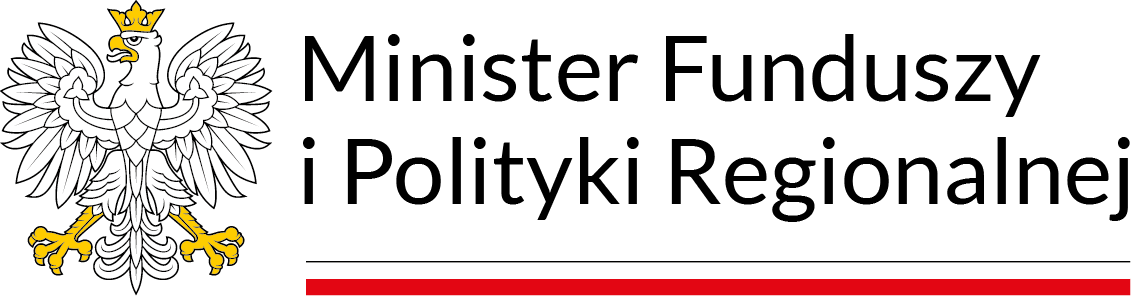 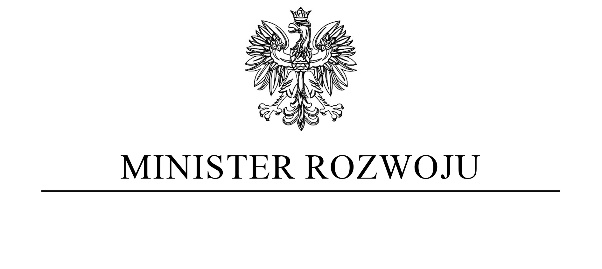 (symbol jednostki)Wniosek o uruchomienie rezerwy celowej budżetu państwaW związku z art. 154 ust. 5 ustawy z dnia 27 sierpnia 2009 r. o finansach publicznych (Dz. U. z 2023 r. poz. 1270, z późn. zm.) uprzejmie proszę o przeniesienie kwoty ................ zł z rezerwy celowej (część 83, poz. 8) budżetu państwa na rok ……. do części 34 – Rozwój regionalny w następujący sposób:                 w złotych		Słownie złotych: .................................................................Powyższe środki przeznaczone są na .............................................................................................. dla …………………………….. (jednostek realizujących).W załączeniu uzasadnienie wniosku.Minister właściwy do spraw rozwoju regionalnego(podpis elektroniczny)Załącznik 1B - budżet środków europejskich (programy i działania, o których mowa w pkt 18 lit. b Procedury)(symbol jednostki)Wniosek o uruchomienie rezerwy celowej budżetu środków europejskichW związku z art. 154 ust. 5 ustawy z dnia 27 sierpnia 2009 r. o finansach publicznych (Dz. U. z 2023 r. poz. 1270, z późn. zm.) uprzejmie proszę o przeniesienie kwoty ................ zł z rezerwy celowej (część 83, poz. 98) budżetu środków europejskich na rok ……..  do części 34 – Rozwój regionalny w następujący sposób:                 w złotych		Słownie złotych: .................................................................Powyższe środki przeznaczone są na .............................................................................................. dla …………………………………. (jednostek realizujących).W załączeniu uzasadnienie wniosku.Minister właściwy do spraw rozwoju regionalnego(podpis elektroniczny)Załącznik 1BUzasadnienie wniosku Nazwa programu: Regionalne Programy Operacyjne 2014-2020/Program Operacyjny Wiedza Edukacja Rozwój/Programy Regionalne 2021-2027/Fundusze Europejskie dla Rozwoju Społecznego 2021-2027 (FERS) Tabela 1. Informacja o programach, dla których wnioskuje się o przyznanie środków z rezerwy celowej na finansowanieUzasadnienie wnioskowanej kwoty. Środki zaplanowane w budżecie dysponenta na realizację programów (w przypadku zaplanowania środków w budżecie dysponenta należy podać informację czy środki te zostały wykorzystane i w jakiej wysokości, natomiast w przypadku ich niewykorzystania w pełnej wysokości należy wskazać kiedy zostaną one wydatkowane i na jakie cele).Wykorzystanie środków uruchomionych z rezerwy celowej w roku bieżącym poprzednimi decyzjami wydanymi przez ministra właściwego ds. budżetu:W przypadku gdy wnioskowana kwota obejmuje środki przyznane decyzją o zapewnieniu finansowania z rezerwy celowej należy podać:Numer i datę decyzji o zapewnieniu finansowania:…………......................................Kwotę z decyzji o zapewnieniu finansowania: Ogółem: ………………………………………...… zł, w tym rok bieżącym-……….…………………. zł, z tego:  Finansowanie - …………………………………………..…….. zł,Współfinansowanie - …………………………………………. zł.Informacja na temat postępowań przetargowych w ramach wnioskowanych środków:Rozliczenie środków uruchomionych w ramach zapewnienia finansowania w roku bieżącymCzy w br. dysponent będzie wnioskował o pozostałe środki przyznane w decyzji o zapewnieniu finansowania/ dofinansowania przedsięwzięcia (w przypadku, gdy wnioskowana kwota jest niższa niż określona na br. w decyzji o zapewnieniu finansowania/dofinansowania przedsięwzięcia)........................................Planowany termin płatności wnioskowanej kwoty: ........Osoby wyznaczone do kontaktu w przypadku potrzeby dodatkowych wyjaśnień lub uzupełnieńOsoba wyznaczona do kontaktu u dysponenta części budżetowej (imię i nazwisko, jednostka, telefon, e-mail): ............................................................................................Sprawdzono pod względem formalnym, rachunkowym, poprawności klasyfikacji budżetowej oraz zasadności wnioskowanych kwot ze względu na zabezpieczone środki w budżecie.....................................................Główny księgowy części 34 - Rozwój regionalny(podpis elektroniczny)CzęśćDziałRozdziałParagrafKwota3434RAZEMRAZEMRAZEMRAZEMCzęśćDziałRozdziałParagrafKwota3434RAZEMRAZEMRAZEMRAZEMLp.Nazwa programu Jednostka realizująca programWnioskowana kwota finansowania z rezerwy celowej 
w 20… r.z tego:z tego:Lp.Nazwa programu Jednostka realizująca programWnioskowana kwota finansowania z rezerwy celowej 
w 20… r.rezerwa budżetu państwa rezerwa budżetu środków europejskich1234561. 2. 3.4.5.6.7.8.9.10.11.12.13.14.15.16.L.p.Data decyzjiNumer decyzjiKwota decyzji Kwota wydatkowanych środków w ramach decyzjiPrzyczyny niewykorzystania środków i planowany termin ich wykorzystaniaNazwa zadania (nazwa zadania powinna być spójna w nazwą zadania z decyzji o zapewnieniu finansowania)Kwota wnioskowanych środków w ramach zapewnienia finansowania - w złotychKwota rozstrzygniętego postępowania o zamówienie publiczne dla danego zadania - 
w złotychData zawarcia umowy z wykonawcą1.2.3.4.Zadanie ….Zadanie …Zadanie …Razem:0w złotychKwota zapewnienia finansowania przyznana na bieżący rok budżetowy*Kwota zapewnienia finansowania przyznana na bieżący rok budżetowy*Kwota aktualnie wnioskowana o uruchomienie w roku bieżącym w ramach zapewnienia finansowaniaKwota aktualnie wnioskowana o uruchomienie w roku bieżącym w ramach zapewnienia finansowaniaKwota uruchomiona  w roku bieżącym w ramach zapewnienia finansowaniaKwota uruchomiona  w roku bieżącym w ramach zapewnienia finansowaniaNr decyzji uruchamiającej środkiData decyzji uruchamiającej środkiKwota pozostająca do wykorzystania w roku bieżącym,  w ramach zapewnienia finansowaniaKwota pozostająca do wykorzystania w roku bieżącym,  w ramach zapewnienia finansowaniaFinansowanieWspółfinanso-
wanieFinansowanieWspółfinanso-
wanieFinansowanieWspółfinanso-
wanieNr decyzji uruchamiającej środkiData decyzji uruchamiającej środkiFinansowanie
(kol. 1-kol.3-kol.5)Współfinanso-
wanie
(kol. 2-kol.4-kol.6)1.2.3.4.5.6.7.8.9.10.Razem:Razem:0000*) należy wpisać kwotę wynikającą z ostatniej (aktualnej) decyzji o zapewnieniu finansowania*) należy wpisać kwotę wynikającą z ostatniej (aktualnej) decyzji o zapewnieniu finansowania*) należy wpisać kwotę wynikającą z ostatniej (aktualnej) decyzji o zapewnieniu finansowania*) należy wpisać kwotę wynikającą z ostatniej (aktualnej) decyzji o zapewnieniu finansowania*) należy wpisać kwotę wynikającą z ostatniej (aktualnej) decyzji o zapewnieniu finansowania*) należy wpisać kwotę wynikającą z ostatniej (aktualnej) decyzji o zapewnieniu finansowania